La classification des rochesExpérience 2.9SciencesPrésenter à  Daniel BlaisPar : Vicky M, Lyanne et Savanah ESV2016-10-07But : Identifier parmi quelques roches des roches sédimentaires. Hypothèse Je suppose que les roches sédimentaires sont les numéros  73 et  71MatérielRoches et loupeManipulationPrendre une roche et la regarder avec une loupe et prendre en photo les roches.RésultatsAnalyseD’après nos résultats les roches qui n’ont pas de cristaux sont sédimentaires.ConclusionMon hypothèse est vrais car les roches 73 et 71 sont sédimentaire car ont ne voit pas les cristaux.51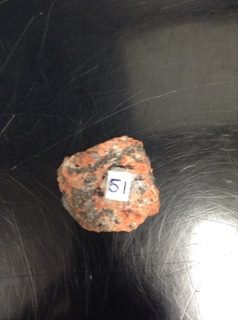 53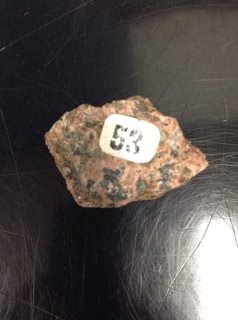 55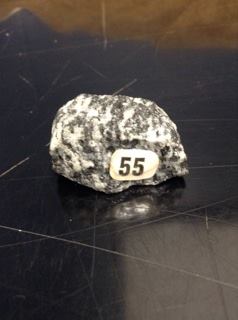 71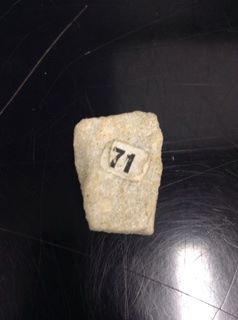 73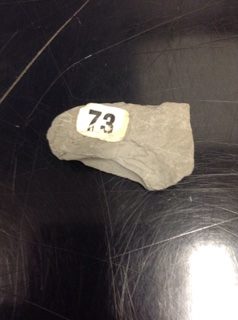 84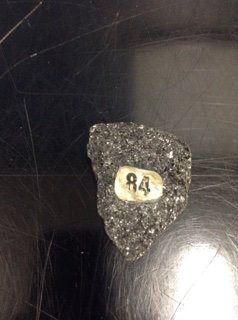 85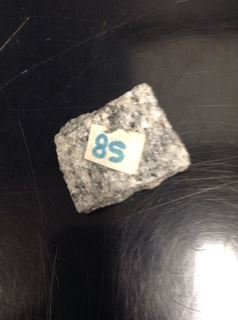 86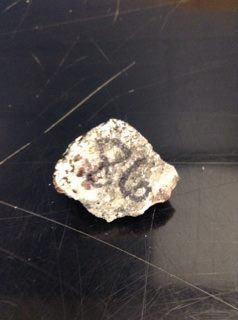 